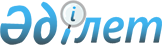 "1997 жылғы 18 қарашадағы Солтүстік Каспий бойынша өнімді бөлу туралы келісім бойынша мемлекет атынан Қазақстан Республикасының үлесін алушыны айқындау туралы" Қазақстан Республикасы Үкіметінің 2017 жылғы 14 ақпандағы № 67 қаулысына өзгеріс енгізу туралыҚазақстан Республикасы Үкіметінің 2018 жылғы 6 сәуірдегі № 172 қаулысы
      Қазақстан Республикасының Үкіметі ҚАУЛЫ ЕТЕДІ:
      1. "1997 жылғы 18 қарашадағы Солтүстік Каспий бойынша өнімді бөлу туралы келісім бойынша мемлекет атынан Қазақстан Республикасының үлесін алушыны айқындау туралы" Қазақстан Республикасы Үкіметінің 2017 жылғы 14 ақпандағы № 67 қаулысына мынадай өзгеріс енгізілсін:
      кіріспе мынадай редакцияда жазылсын:
      "2017 жылғы 25 желтоқсандағы "Салық және бюджетке төленетін басқа да міндетті төлемдер туралы" Қазақстан Республикасы Кодексінің (Салық кодексі) 1-бабы 1-тармағының 43) тармақшасына сәйкес Қазақстан Республикасының Үкіметі ҚАУЛЫ ЕТЕДІ:".
      2. Осы қаулы қол қойылған күнінен бастап қолданысқа енгізіледі.
					© 2012. Қазақстан Республикасы Әділет министрлігінің «Қазақстан Республикасының Заңнама және құқықтық ақпарат институты» ШЖҚ РМК
				
      Қазақстан Республикасының

      Премьер-Министрі

Б. Сағынтаев
